就業情報資訊股份有限公司派遣人力招募說明招募需求條件說明事項工作期間：自聘雇日起。工作時間：上班採彈性方式：上午8時至9時刷卡上班、下午17時至18時刷卡下班；全天上班時間8小時，中午12時30分至13時30分為休息時間。派駐工作地點：(到職起至107年12月31日)國家教育研究院台北院區。地址：台北市大安區和平東路1段179號   錄取名額：專案助理共1名。報名方式一、報名時間：自即日至107年07月23日(週一)中午12:00止。二、報名方式：一律採用電子郵件報名，資格符合者請下載面試人員履歷表（按此下載），詳填後於時限內E-MAIL至本公司指定信箱recruit@career.com.tw。信件大小不可超過10MB。※信件主旨請註明「應徵派遣國家教育研究院教科書研究中心碩士級專案助理(應徵者姓名)」。聯絡方式就業情報資訊(股)公司(02)2703-1250分機365，小姐。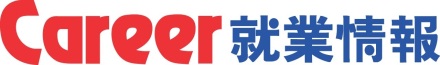 面試人員履歷表PERSONAL INFORMATION職務學經歷條件工作內容薪資教科書
研究中心專案助理(1名)教育部認可之國內外研究所以上畢業者，國外學歷需經認證。具備健康與體育相關學科背景者。熟諳電腦文書處理（Word、Excel等）。具獨立規劃能力，有公文處理、會議籌辦經驗者尤佳。具服務熱忱及溝通協調能力。僱用原則一年一聘(到職起至 107年12月31日)，後續視個人工作態度、工作能力及配合度予以調整或續用至計畫結束。請附上：履歷表(需含照片)、自傳、碩士以上畢業證書，以及其它有助於審查能力證明及相關資料。辦理教科書審查行政業務。辦理臨時交辦事項。碩士NT$37,132元/月※依學歷敘薪，依國家教育研究院核定為主。應徵工作JOB  APPLIED  FOR應徵工作JOB  APPLIED  FOR應徵工作JOB  APPLIED  FOR應徵工作JOB  APPLIED  FOR應徵工作JOB  APPLIED  FOR應徵工作JOB  APPLIED  FOR應徵工作JOB  APPLIED  FOR應徵工作JOB  APPLIED  FOR應徵工作JOB  APPLIED  FOR應徵工作JOB  APPLIED  FOR應徵工作JOB  APPLIED  FOR應徵工作JOB  APPLIED  FOR應徵工作JOB  APPLIED  FOR應徵工作JOB  APPLIED  FOR應徵工作JOB  APPLIED  FOR應徵工作JOB  APPLIED  FOR請貼照片ATTACH  PHOTO請貼照片ATTACH  PHOTO請貼照片ATTACH  PHOTO請貼照片ATTACH  PHOTO部  門SECTION部  門SECTION部  門SECTION職  稱APPLIED  POSITION職  稱APPLIED  POSITION希望待遇ACCEPTABLE  SALARY希望待遇ACCEPTABLE  SALARY希望待遇ACCEPTABLE  SALARY希望待遇ACCEPTABLE  SALARY希望工作地點LOCATION  PREFERNCE希望工作地點LOCATION  PREFERNCE希望工作地點LOCATION  PREFERNCE希望工作地點LOCATION  PREFERNCE希望工作地點LOCATION  PREFERNCE希望工作地點LOCATION  PREFERNCE希望工作地點LOCATION  PREFERNCE請貼照片ATTACH  PHOTO請貼照片ATTACH  PHOTO請貼照片ATTACH  PHOTO請貼照片ATTACH  PHOTO請貼照片ATTACH  PHOTO請貼照片ATTACH  PHOTO請貼照片ATTACH  PHOTO請貼照片ATTACH  PHOTO一、個人資料PERSONAL  INFO一、個人資料PERSONAL  INFO一、個人資料PERSONAL  INFO一、個人資料PERSONAL  INFO一、個人資料PERSONAL  INFO一、個人資料PERSONAL  INFO一、個人資料PERSONAL  INFO一、個人資料PERSONAL  INFO一、個人資料PERSONAL  INFO一、個人資料PERSONAL  INFO一、個人資料PERSONAL  INFO一、個人資料PERSONAL  INFO一、個人資料PERSONAL  INFO一、個人資料PERSONAL  INFO一、個人資料PERSONAL  INFO一、個人資料PERSONAL  INFO請貼照片ATTACH  PHOTO請貼照片ATTACH  PHOTO請貼照片ATTACH  PHOTO請貼照片ATTACH  PHOTO 姓名NAME： 姓名NAME： 姓名NAME： 姓名NAME： 姓名NAME： 姓名NAME：男MALE 　女FEMALE 男MALE 　女FEMALE 男MALE 　女FEMALE 男MALE 　女FEMALE 男MALE 　女FEMALE 男MALE 　女FEMALE 男MALE 　女FEMALE 男MALE 　女FEMALE 男MALE 　女FEMALE 男MALE 　女FEMALE 請貼照片ATTACH  PHOTO請貼照片ATTACH  PHOTO請貼照片ATTACH  PHOTO請貼照片ATTACH  PHOTO 身分證字號I.D.  NO.： 身分證字號I.D.  NO.： 身分證字號I.D.  NO.： 身分證字號I.D.  NO.： 身分證字號I.D.  NO.： 身分證字號I.D.  NO.：生日DATE OF BIRTH :　　  ／　　／生日DATE OF BIRTH :　　  ／　　／生日DATE OF BIRTH :　　  ／　　／生日DATE OF BIRTH :　　  ／　　／生日DATE OF BIRTH :　　  ／　　／生日DATE OF BIRTH :　　  ／　　／生日DATE OF BIRTH :　　  ／　　／生日DATE OF BIRTH :　　  ／　　／生日DATE OF BIRTH :　　  ／　　／生日DATE OF BIRTH :　　  ／　　／兵役：役畢 未役 
MILITARY  STATUS   免役兵役：役畢 未役 
MILITARY  STATUS   免役兵役：役畢 未役 
MILITARY  STATUS   免役兵役：役畢 未役 
MILITARY  STATUS   免役 駕照種類  DRIVER’S  LICENSE： 汽車 ( 大客車 大貨車 小客車 )   機車 駕照種類  DRIVER’S  LICENSE： 汽車 ( 大客車 大貨車 小客車 )   機車 駕照種類  DRIVER’S  LICENSE： 汽車 ( 大客車 大貨車 小客車 )   機車 駕照種類  DRIVER’S  LICENSE： 汽車 ( 大客車 大貨車 小客車 )   機車 駕照種類  DRIVER’S  LICENSE： 汽車 ( 大客車 大貨車 小客車 )   機車 駕照種類  DRIVER’S  LICENSE： 汽車 ( 大客車 大貨車 小客車 )   機車 駕照種類  DRIVER’S  LICENSE： 汽車 ( 大客車 大貨車 小客車 )   機車 駕照種類  DRIVER’S  LICENSE： 汽車 ( 大客車 大貨車 小客車 )   機車 駕照種類  DRIVER’S  LICENSE： 汽車 ( 大客車 大貨車 小客車 )   機車 駕照種類  DRIVER’S  LICENSE： 汽車 ( 大客車 大貨車 小客車 )   機車 駕照種類  DRIVER’S  LICENSE： 汽車 ( 大客車 大貨車 小客車 )   機車 駕照種類  DRIVER’S  LICENSE： 汽車 ( 大客車 大貨車 小客車 )   機車 駕照種類  DRIVER’S  LICENSE： 汽車 ( 大客車 大貨車 小客車 )   機車 駕照種類  DRIVER’S  LICENSE： 汽車 ( 大客車 大貨車 小客車 )   機車 駕照種類  DRIVER’S  LICENSE： 汽車 ( 大客車 大貨車 小客車 )   機車 駕照種類  DRIVER’S  LICENSE： 汽車 ( 大客車 大貨車 小客車 )   機車兵役：役畢 未役 
MILITARY  STATUS   免役兵役：役畢 未役 
MILITARY  STATUS   免役兵役：役畢 未役 
MILITARY  STATUS   免役兵役：役畢 未役 
MILITARY  STATUS   免役 現在住址   PRESENT  ADDRESS 現在住址   PRESENT  ADDRESS 現在住址   PRESENT  ADDRESS 現在住址   PRESENT  ADDRESS 現在住址   PRESENT  ADDRESS 現在住址   PRESENT  ADDRESS 現在住址   PRESENT  ADDRESS 現在住址   PRESENT  ADDRESS 現在住址   PRESENT  ADDRESS 現在住址   PRESENT  ADDRESS 現在住址   PRESENT  ADDRESS 現在住址   PRESENT  ADDRESS 現在住址   PRESENT  ADDRESS 聯絡電話  TEL 聯絡電話  TEL 聯絡電話  TEL 聯絡電話  TEL 聯絡電話  TEL 聯絡電話  TEL 聯絡電話  TEL 永久住址   PERMANENT  ADDRESS 永久住址   PERMANENT  ADDRESS 永久住址   PERMANENT  ADDRESS 永久住址   PERMANENT  ADDRESS 永久住址   PERMANENT  ADDRESS 永久住址   PERMANENT  ADDRESS 永久住址   PERMANENT  ADDRESS 永久住址   PERMANENT  ADDRESS 永久住址   PERMANENT  ADDRESS 永久住址   PERMANENT  ADDRESS 永久住址   PERMANENT  ADDRESS 永久住址   PERMANENT  ADDRESS 永久住址   PERMANENT  ADDRESS 行動電話 行動電話 行動電話 行動電話 行動電話 行動電話 行動電話 E-MAIL  E-MAIL  ADDRESS E-MAIL  E-MAIL  ADDRESS E-MAIL  E-MAIL  ADDRESS E-MAIL  E-MAIL  ADDRESS E-MAIL  E-MAIL  ADDRESS E-MAIL  E-MAIL  ADDRESS E-MAIL  E-MAIL  ADDRESS 緊急聯絡人  PERSON  TO  NOTIFY  IN  CASE  OF  EMERGENCY 緊急聯絡人  PERSON  TO  NOTIFY  IN  CASE  OF  EMERGENCY 緊急聯絡人  PERSON  TO  NOTIFY  IN  CASE  OF  EMERGENCY 緊急聯絡人  PERSON  TO  NOTIFY  IN  CASE  OF  EMERGENCY 緊急聯絡人  PERSON  TO  NOTIFY  IN  CASE  OF  EMERGENCY 緊急聯絡人  PERSON  TO  NOTIFY  IN  CASE  OF  EMERGENCY 職絡人電話  TEL 職絡人電話  TEL 職絡人電話  TEL 職絡人電話  TEL 職絡人電話  TEL 職絡人電話  TEL 職絡人電話  TEL二、教育程度EDUCATION二、教育程度EDUCATION二、教育程度EDUCATION二、教育程度EDUCATION二、教育程度EDUCATION二、教育程度EDUCATION二、教育程度EDUCATION二、教育程度EDUCATION二、教育程度EDUCATION二、教育程度EDUCATION二、教育程度EDUCATION二、教育程度EDUCATION二、教育程度EDUCATION二、教育程度EDUCATION二、教育程度EDUCATION二、教育程度EDUCATION二、教育程度EDUCATION二、教育程度EDUCATION二、教育程度EDUCATION二、教育程度EDUCATION等別GRADE學校名稱NAME  OF  SCHOOL學校名稱NAME  OF  SCHOOL學校名稱NAME  OF  SCHOOL科系MAJOR  SUBJECT科系MAJOR  SUBJECT科系MAJOR  SUBJECT科系MAJOR  SUBJECT   FROM自   FROM自   FROM自   FROM自   TO至   TO至   TO至   TO至   TO至就學狀況 (勾選)就學狀況 (勾選)就學狀況 (勾選)等別GRADE學校名稱NAME  OF  SCHOOL學校名稱NAME  OF  SCHOOL學校名稱NAME  OF  SCHOOL科系MAJOR  SUBJECT科系MAJOR  SUBJECT科系MAJOR  SUBJECT科系MAJOR  SUBJECTYEAR年YEAR年MONTH月MONTH月YEAR年YEAR年YEAR年MONTH月MONTH月畢業肄業在學專科Jr. College 大學College研究所Grad. School其他Other三、工作經驗EMPLOYMENT HISTORY三、工作經驗EMPLOYMENT HISTORY三、工作經驗EMPLOYMENT HISTORY三、工作經驗EMPLOYMENT HISTORY三、工作經驗EMPLOYMENT HISTORY三、工作經驗EMPLOYMENT HISTORY三、工作經驗EMPLOYMENT HISTORY三、工作經驗EMPLOYMENT HISTORY三、工作經驗EMPLOYMENT HISTORY三、工作經驗EMPLOYMENT HISTORY三、工作經驗EMPLOYMENT HISTORY三、工作經驗EMPLOYMENT HISTORY三、工作經驗EMPLOYMENT HISTORY三、工作經驗EMPLOYMENT HISTORY三、工作經驗EMPLOYMENT HISTORY三、工作經驗EMPLOYMENT HISTORY三、工作經驗EMPLOYMENT HISTORY三、工作經驗EMPLOYMENT HISTORY三、工作經驗EMPLOYMENT HISTORY三、工作經驗EMPLOYMENT HISTORY公  司COMPANY公  司COMPANY部   門SECTION部   門SECTION工作說明JOB DESCRIPTION工作說明JOB DESCRIPTION工作說明JOB DESCRIPTION工作說明JOB DESCRIPTION薪資(月)SALARY (MONTH)薪資(月)SALARY (MONTH)薪資(月)SALARY (MONTH)起迄時間PERIOD起迄時間PERIOD起迄時間PERIOD起迄時間PERIOD起迄時間PERIOD起迄時間PERIOD離職原因LEAVE OFFICE CAUSES離職原因LEAVE OFFICE CAUSES離職原因LEAVE OFFICE CAUSES公  司COMPANY公  司COMPANY職   稱POSITION職   稱POSITION工作說明JOB DESCRIPTION工作說明JOB DESCRIPTION工作說明JOB DESCRIPTION工作說明JOB DESCRIPTION薪資(月)SALARY (MONTH)薪資(月)SALARY (MONTH)薪資(月)SALARY (MONTH)FROM 自FROM 自FROM 自TO 至TO 至TO 至離職原因LEAVE OFFICE CAUSES離職原因LEAVE OFFICE CAUSES離職原因LEAVE OFFICE CAUSES////////////////////////////////////////////////請詳述工作經驗(說明工作中最熟悉的部分)請詳述工作經驗(說明工作中最熟悉的部分)請詳述工作經驗(說明工作中最熟悉的部分)請詳述工作經驗(說明工作中最熟悉的部分)請詳述工作經驗(說明工作中最熟悉的部分)請詳述工作經驗(說明工作中最熟悉的部分)請詳述工作經驗(說明工作中最熟悉的部分)請詳述工作經驗(說明工作中最熟悉的部分)請詳述工作經驗(說明工作中最熟悉的部分)請詳述工作經驗(說明工作中最熟悉的部分)請詳述工作經驗(說明工作中最熟悉的部分)請詳述工作經驗(說明工作中最熟悉的部分)請詳述工作經驗(說明工作中最熟悉的部分)請詳述工作經驗(說明工作中最熟悉的部分)請詳述工作經驗(說明工作中最熟悉的部分)請詳述工作經驗(說明工作中最熟悉的部分)請詳述工作經驗(說明工作中最熟悉的部分)請詳述工作經驗(說明工作中最熟悉的部分)請詳述工作經驗(說明工作中最熟悉的部分)請詳述工作經驗(說明工作中最熟悉的部分)四、語文LANGUAGE四、語文LANGUAGE四、語文LANGUAGE四、語文LANGUAGE四、語文LANGUAGE四、語文LANGUAGE四、語文LANGUAGE四、語文LANGUAGE四、語文LANGUAGE四、語文LANGUAGE四、語文LANGUAGE四、語文LANGUAGE四、語文LANGUAGE四、語文LANGUAGE四、語文LANGUAGE四、語文LANGUAGE四、語文LANGUAGE四、語文LANGUAGE四、語文LANGUAGE語文LANGUAGE語文LANGUAGE語文LANGUAGE讀READ讀READ讀READ讀READ讀READ寫WRITE寫WRITE寫WRITE寫WRITE寫WRITE講SPEAK講SPEAK講SPEAK講SPEAK聽LISTEN聽LISTEN□佳□普通□不會□佳□普通□不會□佳□普通□不會□佳□普通□不會□佳□普通□不會□佳□普通□不會□佳□普通□不會□佳□普通□不會□佳□普通□不會□佳□普通□不會□佳□普通□不會□佳□普通□不會□佳□普通□不會□佳□普通□不會□佳□普通□不會□佳□普通□不會□佳□普通□不會□佳□普通□不會□佳□普通□不會□佳□普通□不會□佳□普通□不會□佳□普通□不會□佳□普通□不會□佳□普通□不會□佳□普通□不會□佳□普通□不會□佳□普通□不會□佳□普通□不會□佳□普通□不會□佳□普通□不會□佳□普通□不會□佳□普通□不會□佳□普通□不會□佳□普通□不會□佳□普通□不會□佳□普通□不會□佳□普通□不會□佳□普通□不會□佳□普通□不會□佳□普通□不會□佳□普通□不會□佳□普通□不會□佳□普通□不會□佳□普通□不會□佳□普通□不會□佳□普通□不會□佳□普通□不會□佳□普通□不會五、專業訓練或特長（係特別資格或通過考試檢定）OTHER CERTIFIED PROFESSIONAL SKILLS五、專業訓練或特長（係特別資格或通過考試檢定）OTHER CERTIFIED PROFESSIONAL SKILLS五、專業訓練或特長（係特別資格或通過考試檢定）OTHER CERTIFIED PROFESSIONAL SKILLS五、專業訓練或特長（係特別資格或通過考試檢定）OTHER CERTIFIED PROFESSIONAL SKILLS五、專業訓練或特長（係特別資格或通過考試檢定）OTHER CERTIFIED PROFESSIONAL SKILLS五、專業訓練或特長（係特別資格或通過考試檢定）OTHER CERTIFIED PROFESSIONAL SKILLS五、專業訓練或特長（係特別資格或通過考試檢定）OTHER CERTIFIED PROFESSIONAL SKILLS五、專業訓練或特長（係特別資格或通過考試檢定）OTHER CERTIFIED PROFESSIONAL SKILLS五、專業訓練或特長（係特別資格或通過考試檢定）OTHER CERTIFIED PROFESSIONAL SKILLS五、專業訓練或特長（係特別資格或通過考試檢定）OTHER CERTIFIED PROFESSIONAL SKILLS五、專業訓練或特長（係特別資格或通過考試檢定）OTHER CERTIFIED PROFESSIONAL SKILLS五、專業訓練或特長（係特別資格或通過考試檢定）OTHER CERTIFIED PROFESSIONAL SKILLS五、專業訓練或特長（係特別資格或通過考試檢定）OTHER CERTIFIED PROFESSIONAL SKILLS五、專業訓練或特長（係特別資格或通過考試檢定）OTHER CERTIFIED PROFESSIONAL SKILLS五、專業訓練或特長（係特別資格或通過考試檢定）OTHER CERTIFIED PROFESSIONAL SKILLS五、專業訓練或特長（係特別資格或通過考試檢定）OTHER CERTIFIED PROFESSIONAL SKILLS五、專業訓練或特長（係特別資格或通過考試檢定）OTHER CERTIFIED PROFESSIONAL SKILLS五、專業訓練或特長（係特別資格或通過考試檢定）OTHER CERTIFIED PROFESSIONAL SKILLS五、專業訓練或特長（係特別資格或通過考試檢定）OTHER CERTIFIED PROFESSIONAL SKILLS修習課程／執照名稱Training and Professional Licenses修習課程／執照名稱Training and Professional Licenses修習課程／執照名稱Training and Professional Licenses修習課程／執照名稱Training and Professional Licenses修習課程／執照名稱Training and Professional Licenses修習課程／執照名稱Training and Professional Licenses修習課程／執照名稱Training and Professional Licenses訓練期間/日期PERIOD/DATA訓練期間/日期PERIOD/DATA訓練期間/日期PERIOD/DATA訓練期間/日期PERIOD/DATA訓練/認證機構ORGANIZATION訓練/認證機構ORGANIZATION訓練/認證機構ORGANIZATION訓練/認證機構ORGANIZATION證書LICENSE證書LICENSE證書LICENSE證書LICENSE□有、□無□有、□無□有、□無□有、□無□有、□無□有、□無□有、□無□有、□無六、社團活動ACTIVITIES六、社團活動ACTIVITIES六、社團活動ACTIVITIES六、社團活動ACTIVITIES六、社團活動ACTIVITIES六、社團活動ACTIVITIES六、社團活動ACTIVITIES六、社團活動ACTIVITIES六、社團活動ACTIVITIES六、社團活動ACTIVITIES六、社團活動ACTIVITIES六、社團活動ACTIVITIES六、社團活動ACTIVITIES六、社團活動ACTIVITIES六、社團活動ACTIVITIES六、社團活動ACTIVITIES六、社團活動ACTIVITIES六、社團活動ACTIVITIES六、社團活動ACTIVITIES名   稱NAME OF COMMUNITY名   稱NAME OF COMMUNITY擔任職務內容JOB DESCRIPTION擔任職務內容JOB DESCRIPTION擔任職務內容JOB DESCRIPTIONFROM自FROM自FROM自FROM自TO至名   稱NAME OF COMMUNITY名   稱NAME OF COMMUNITY名   稱NAME OF COMMUNITY名   稱NAME OF COMMUNITY擔任職務內容JOB DESCRIPTION擔任職務內容JOB DESCRIPTION擔任職務內容JOB DESCRIPTIONFROM自TO至名   稱NAME OF COMMUNITY名   稱NAME OF COMMUNITY擔任職務內容JOB DESCRIPTION擔任職務內容JOB DESCRIPTION擔任職務內容JOB DESCRIPTIONYEAR年YEAR年YEAR年YEAR年MONTH月名   稱NAME OF COMMUNITY名   稱NAME OF COMMUNITY名   稱NAME OF COMMUNITY名   稱NAME OF COMMUNITY擔任職務內容JOB DESCRIPTION擔任職務內容JOB DESCRIPTION擔任職務內容JOB DESCRIPTIONYEAR年MONTH月七、嗜好及志趣INTEREST AND HOBBIES七、嗜好及志趣INTEREST AND HOBBIES七、嗜好及志趣INTEREST AND HOBBIES七、嗜好及志趣INTEREST AND HOBBIES七、嗜好及志趣INTEREST AND HOBBIES七、嗜好及志趣INTEREST AND HOBBIES七、嗜好及志趣INTEREST AND HOBBIES七、嗜好及志趣INTEREST AND HOBBIES七、嗜好及志趣INTEREST AND HOBBIES七、嗜好及志趣INTEREST AND HOBBIES七、嗜好及志趣INTEREST AND HOBBIES七、嗜好及志趣INTEREST AND HOBBIES七、嗜好及志趣INTEREST AND HOBBIES七、嗜好及志趣INTEREST AND HOBBIES七、嗜好及志趣INTEREST AND HOBBIES七、嗜好及志趣INTEREST AND HOBBIES七、嗜好及志趣INTEREST AND HOBBIES七、嗜好及志趣INTEREST AND HOBBIES七、嗜好及志趣INTEREST AND HOBBIES八、請列舉兩位能提供您的品德及能力等資料的人士
Names and contact information of two reference-providers  for your morality and capability.八、請列舉兩位能提供您的品德及能力等資料的人士
Names and contact information of two reference-providers  for your morality and capability.八、請列舉兩位能提供您的品德及能力等資料的人士
Names and contact information of two reference-providers  for your morality and capability.八、請列舉兩位能提供您的品德及能力等資料的人士
Names and contact information of two reference-providers  for your morality and capability.八、請列舉兩位能提供您的品德及能力等資料的人士
Names and contact information of two reference-providers  for your morality and capability.八、請列舉兩位能提供您的品德及能力等資料的人士
Names and contact information of two reference-providers  for your morality and capability.八、請列舉兩位能提供您的品德及能力等資料的人士
Names and contact information of two reference-providers  for your morality and capability.八、請列舉兩位能提供您的品德及能力等資料的人士
Names and contact information of two reference-providers  for your morality and capability.八、請列舉兩位能提供您的品德及能力等資料的人士
Names and contact information of two reference-providers  for your morality and capability.八、請列舉兩位能提供您的品德及能力等資料的人士
Names and contact information of two reference-providers  for your morality and capability.八、請列舉兩位能提供您的品德及能力等資料的人士
Names and contact information of two reference-providers  for your morality and capability.八、請列舉兩位能提供您的品德及能力等資料的人士
Names and contact information of two reference-providers  for your morality and capability.八、請列舉兩位能提供您的品德及能力等資料的人士
Names and contact information of two reference-providers  for your morality and capability.八、請列舉兩位能提供您的品德及能力等資料的人士
Names and contact information of two reference-providers  for your morality and capability.八、請列舉兩位能提供您的品德及能力等資料的人士
Names and contact information of two reference-providers  for your morality and capability.八、請列舉兩位能提供您的品德及能力等資料的人士
Names and contact information of two reference-providers  for your morality and capability.八、請列舉兩位能提供您的品德及能力等資料的人士
Names and contact information of two reference-providers  for your morality and capability.八、請列舉兩位能提供您的品德及能力等資料的人士
Names and contact information of two reference-providers  for your morality and capability.八、請列舉兩位能提供您的品德及能力等資料的人士
Names and contact information of two reference-providers  for your morality and capability.項次
NO姓名
NAME姓名
NAME姓名
NAME關係
Relationship關係
Relationship任職機構
Company任職機構
Company任職機構
Company任職機構
Company任職機構
Company任職機構
Company職稱
Title職稱
Title職稱
Title職稱
Title電話
Tel電話
Tel電話
Tel十、自傳 
SUMMARY OF LIFE EXPERIENCES AND CAREER EXPECATATION十、自傳 
SUMMARY OF LIFE EXPERIENCES AND CAREER EXPECATATION十、自傳 
SUMMARY OF LIFE EXPERIENCES AND CAREER EXPECATATION十、自傳 
SUMMARY OF LIFE EXPERIENCES AND CAREER EXPECATATION十、自傳 
SUMMARY OF LIFE EXPERIENCES AND CAREER EXPECATATION十、自傳 
SUMMARY OF LIFE EXPERIENCES AND CAREER EXPECATATION十、自傳 
SUMMARY OF LIFE EXPERIENCES AND CAREER EXPECATATION十、自傳 
SUMMARY OF LIFE EXPERIENCES AND CAREER EXPECATATION十、自傳 
SUMMARY OF LIFE EXPERIENCES AND CAREER EXPECATATION十、自傳 
SUMMARY OF LIFE EXPERIENCES AND CAREER EXPECATATION十、自傳 
SUMMARY OF LIFE EXPERIENCES AND CAREER EXPECATATION十、自傳 
SUMMARY OF LIFE EXPERIENCES AND CAREER EXPECATATION十、自傳 
SUMMARY OF LIFE EXPERIENCES AND CAREER EXPECATATION十、自傳 
SUMMARY OF LIFE EXPERIENCES AND CAREER EXPECATATION十、自傳 
SUMMARY OF LIFE EXPERIENCES AND CAREER EXPECATATION十、自傳 
SUMMARY OF LIFE EXPERIENCES AND CAREER EXPECATATION十、自傳 
SUMMARY OF LIFE EXPERIENCES AND CAREER EXPECATATION十、自傳 
SUMMARY OF LIFE EXPERIENCES AND CAREER EXPECATATION十、自傳 
SUMMARY OF LIFE EXPERIENCES AND CAREER EXPECATATION本人已詳細閱讀本表各項說明及填寫相關內容，並同意公司查核本表內所填各項資料，如有虛報或資料不實情事，願受無條件終止聘僱處分，或依據實際狀況更正聘僱條件。本履歷所填寫之資料，依法您已徵得各該當事人之同意，本公司基於需要之目的，獲取您於應徵本公司職務之始，所提供各項得以直接或間接識別之個人資料，您同意本公司基於上述目的處理或利用該個人資料。
＊建議您先行印出並簽名後，帯至本公司交給工作人員，謝謝！
應徵者簽名Signature：          日期：    /    /    本人已詳細閱讀本表各項說明及填寫相關內容，並同意公司查核本表內所填各項資料，如有虛報或資料不實情事，願受無條件終止聘僱處分，或依據實際狀況更正聘僱條件。本履歷所填寫之資料，依法您已徵得各該當事人之同意，本公司基於需要之目的，獲取您於應徵本公司職務之始，所提供各項得以直接或間接識別之個人資料，您同意本公司基於上述目的處理或利用該個人資料。
＊建議您先行印出並簽名後，帯至本公司交給工作人員，謝謝！
應徵者簽名Signature：          日期：    /    /    本人已詳細閱讀本表各項說明及填寫相關內容，並同意公司查核本表內所填各項資料，如有虛報或資料不實情事，願受無條件終止聘僱處分，或依據實際狀況更正聘僱條件。本履歷所填寫之資料，依法您已徵得各該當事人之同意，本公司基於需要之目的，獲取您於應徵本公司職務之始，所提供各項得以直接或間接識別之個人資料，您同意本公司基於上述目的處理或利用該個人資料。
＊建議您先行印出並簽名後，帯至本公司交給工作人員，謝謝！
應徵者簽名Signature：          日期：    /    /    本人已詳細閱讀本表各項說明及填寫相關內容，並同意公司查核本表內所填各項資料，如有虛報或資料不實情事，願受無條件終止聘僱處分，或依據實際狀況更正聘僱條件。本履歷所填寫之資料，依法您已徵得各該當事人之同意，本公司基於需要之目的，獲取您於應徵本公司職務之始，所提供各項得以直接或間接識別之個人資料，您同意本公司基於上述目的處理或利用該個人資料。
＊建議您先行印出並簽名後，帯至本公司交給工作人員，謝謝！
應徵者簽名Signature：          日期：    /    /    本人已詳細閱讀本表各項說明及填寫相關內容，並同意公司查核本表內所填各項資料，如有虛報或資料不實情事，願受無條件終止聘僱處分，或依據實際狀況更正聘僱條件。本履歷所填寫之資料，依法您已徵得各該當事人之同意，本公司基於需要之目的，獲取您於應徵本公司職務之始，所提供各項得以直接或間接識別之個人資料，您同意本公司基於上述目的處理或利用該個人資料。
＊建議您先行印出並簽名後，帯至本公司交給工作人員，謝謝！
應徵者簽名Signature：          日期：    /    /    本人已詳細閱讀本表各項說明及填寫相關內容，並同意公司查核本表內所填各項資料，如有虛報或資料不實情事，願受無條件終止聘僱處分，或依據實際狀況更正聘僱條件。本履歷所填寫之資料，依法您已徵得各該當事人之同意，本公司基於需要之目的，獲取您於應徵本公司職務之始，所提供各項得以直接或間接識別之個人資料，您同意本公司基於上述目的處理或利用該個人資料。
＊建議您先行印出並簽名後，帯至本公司交給工作人員，謝謝！
應徵者簽名Signature：          日期：    /    /    本人已詳細閱讀本表各項說明及填寫相關內容，並同意公司查核本表內所填各項資料，如有虛報或資料不實情事，願受無條件終止聘僱處分，或依據實際狀況更正聘僱條件。本履歷所填寫之資料，依法您已徵得各該當事人之同意，本公司基於需要之目的，獲取您於應徵本公司職務之始，所提供各項得以直接或間接識別之個人資料，您同意本公司基於上述目的處理或利用該個人資料。
＊建議您先行印出並簽名後，帯至本公司交給工作人員，謝謝！
應徵者簽名Signature：          日期：    /    /    本人已詳細閱讀本表各項說明及填寫相關內容，並同意公司查核本表內所填各項資料，如有虛報或資料不實情事，願受無條件終止聘僱處分，或依據實際狀況更正聘僱條件。本履歷所填寫之資料，依法您已徵得各該當事人之同意，本公司基於需要之目的，獲取您於應徵本公司職務之始，所提供各項得以直接或間接識別之個人資料，您同意本公司基於上述目的處理或利用該個人資料。
＊建議您先行印出並簽名後，帯至本公司交給工作人員，謝謝！
應徵者簽名Signature：          日期：    /    /    本人已詳細閱讀本表各項說明及填寫相關內容，並同意公司查核本表內所填各項資料，如有虛報或資料不實情事，願受無條件終止聘僱處分，或依據實際狀況更正聘僱條件。本履歷所填寫之資料，依法您已徵得各該當事人之同意，本公司基於需要之目的，獲取您於應徵本公司職務之始，所提供各項得以直接或間接識別之個人資料，您同意本公司基於上述目的處理或利用該個人資料。
＊建議您先行印出並簽名後，帯至本公司交給工作人員，謝謝！
應徵者簽名Signature：          日期：    /    /    本人已詳細閱讀本表各項說明及填寫相關內容，並同意公司查核本表內所填各項資料，如有虛報或資料不實情事，願受無條件終止聘僱處分，或依據實際狀況更正聘僱條件。本履歷所填寫之資料，依法您已徵得各該當事人之同意，本公司基於需要之目的，獲取您於應徵本公司職務之始，所提供各項得以直接或間接識別之個人資料，您同意本公司基於上述目的處理或利用該個人資料。
＊建議您先行印出並簽名後，帯至本公司交給工作人員，謝謝！
應徵者簽名Signature：          日期：    /    /    本人已詳細閱讀本表各項說明及填寫相關內容，並同意公司查核本表內所填各項資料，如有虛報或資料不實情事，願受無條件終止聘僱處分，或依據實際狀況更正聘僱條件。本履歷所填寫之資料，依法您已徵得各該當事人之同意，本公司基於需要之目的，獲取您於應徵本公司職務之始，所提供各項得以直接或間接識別之個人資料，您同意本公司基於上述目的處理或利用該個人資料。
＊建議您先行印出並簽名後，帯至本公司交給工作人員，謝謝！
應徵者簽名Signature：          日期：    /    /    本人已詳細閱讀本表各項說明及填寫相關內容，並同意公司查核本表內所填各項資料，如有虛報或資料不實情事，願受無條件終止聘僱處分，或依據實際狀況更正聘僱條件。本履歷所填寫之資料，依法您已徵得各該當事人之同意，本公司基於需要之目的，獲取您於應徵本公司職務之始，所提供各項得以直接或間接識別之個人資料，您同意本公司基於上述目的處理或利用該個人資料。
＊建議您先行印出並簽名後，帯至本公司交給工作人員，謝謝！
應徵者簽名Signature：          日期：    /    /    本人已詳細閱讀本表各項說明及填寫相關內容，並同意公司查核本表內所填各項資料，如有虛報或資料不實情事，願受無條件終止聘僱處分，或依據實際狀況更正聘僱條件。本履歷所填寫之資料，依法您已徵得各該當事人之同意，本公司基於需要之目的，獲取您於應徵本公司職務之始，所提供各項得以直接或間接識別之個人資料，您同意本公司基於上述目的處理或利用該個人資料。
＊建議您先行印出並簽名後，帯至本公司交給工作人員，謝謝！
應徵者簽名Signature：          日期：    /    /    本人已詳細閱讀本表各項說明及填寫相關內容，並同意公司查核本表內所填各項資料，如有虛報或資料不實情事，願受無條件終止聘僱處分，或依據實際狀況更正聘僱條件。本履歷所填寫之資料，依法您已徵得各該當事人之同意，本公司基於需要之目的，獲取您於應徵本公司職務之始，所提供各項得以直接或間接識別之個人資料，您同意本公司基於上述目的處理或利用該個人資料。
＊建議您先行印出並簽名後，帯至本公司交給工作人員，謝謝！
應徵者簽名Signature：          日期：    /    /    本人已詳細閱讀本表各項說明及填寫相關內容，並同意公司查核本表內所填各項資料，如有虛報或資料不實情事，願受無條件終止聘僱處分，或依據實際狀況更正聘僱條件。本履歷所填寫之資料，依法您已徵得各該當事人之同意，本公司基於需要之目的，獲取您於應徵本公司職務之始，所提供各項得以直接或間接識別之個人資料，您同意本公司基於上述目的處理或利用該個人資料。
＊建議您先行印出並簽名後，帯至本公司交給工作人員，謝謝！
應徵者簽名Signature：          日期：    /    /    本人已詳細閱讀本表各項說明及填寫相關內容，並同意公司查核本表內所填各項資料，如有虛報或資料不實情事，願受無條件終止聘僱處分，或依據實際狀況更正聘僱條件。本履歷所填寫之資料，依法您已徵得各該當事人之同意，本公司基於需要之目的，獲取您於應徵本公司職務之始，所提供各項得以直接或間接識別之個人資料，您同意本公司基於上述目的處理或利用該個人資料。
＊建議您先行印出並簽名後，帯至本公司交給工作人員，謝謝！
應徵者簽名Signature：          日期：    /    /    本人已詳細閱讀本表各項說明及填寫相關內容，並同意公司查核本表內所填各項資料，如有虛報或資料不實情事，願受無條件終止聘僱處分，或依據實際狀況更正聘僱條件。本履歷所填寫之資料，依法您已徵得各該當事人之同意，本公司基於需要之目的，獲取您於應徵本公司職務之始，所提供各項得以直接或間接識別之個人資料，您同意本公司基於上述目的處理或利用該個人資料。
＊建議您先行印出並簽名後，帯至本公司交給工作人員，謝謝！
應徵者簽名Signature：          日期：    /    /    本人已詳細閱讀本表各項說明及填寫相關內容，並同意公司查核本表內所填各項資料，如有虛報或資料不實情事，願受無條件終止聘僱處分，或依據實際狀況更正聘僱條件。本履歷所填寫之資料，依法您已徵得各該當事人之同意，本公司基於需要之目的，獲取您於應徵本公司職務之始，所提供各項得以直接或間接識別之個人資料，您同意本公司基於上述目的處理或利用該個人資料。
＊建議您先行印出並簽名後，帯至本公司交給工作人員，謝謝！
應徵者簽名Signature：          日期：    /    /    本人已詳細閱讀本表各項說明及填寫相關內容，並同意公司查核本表內所填各項資料，如有虛報或資料不實情事，願受無條件終止聘僱處分，或依據實際狀況更正聘僱條件。本履歷所填寫之資料，依法您已徵得各該當事人之同意，本公司基於需要之目的，獲取您於應徵本公司職務之始，所提供各項得以直接或間接識別之個人資料，您同意本公司基於上述目的處理或利用該個人資料。
＊建議您先行印出並簽名後，帯至本公司交給工作人員，謝謝！
應徵者簽名Signature：          日期：    /    /    